65386	BELGISCH STAATSBLAD — 02.09.2014 − Ed. 2 — MONITEUR BELGEBIJLAGE 3 bij het koninklijk besluit van 31 augustus 2014 tot vaststelling van de inhoud en de vorm van modellen van verslagen, van vereenvoudigde boekhouding en van verzoekschrift ter uitvoering van de artikelen 498/3, § 4, 499/6, 5e lid, en 499/14, § 4, van het Burgerlijk Wetboek en van het artikel 1240, 8e lid, van het Gerechtelijk Wetboek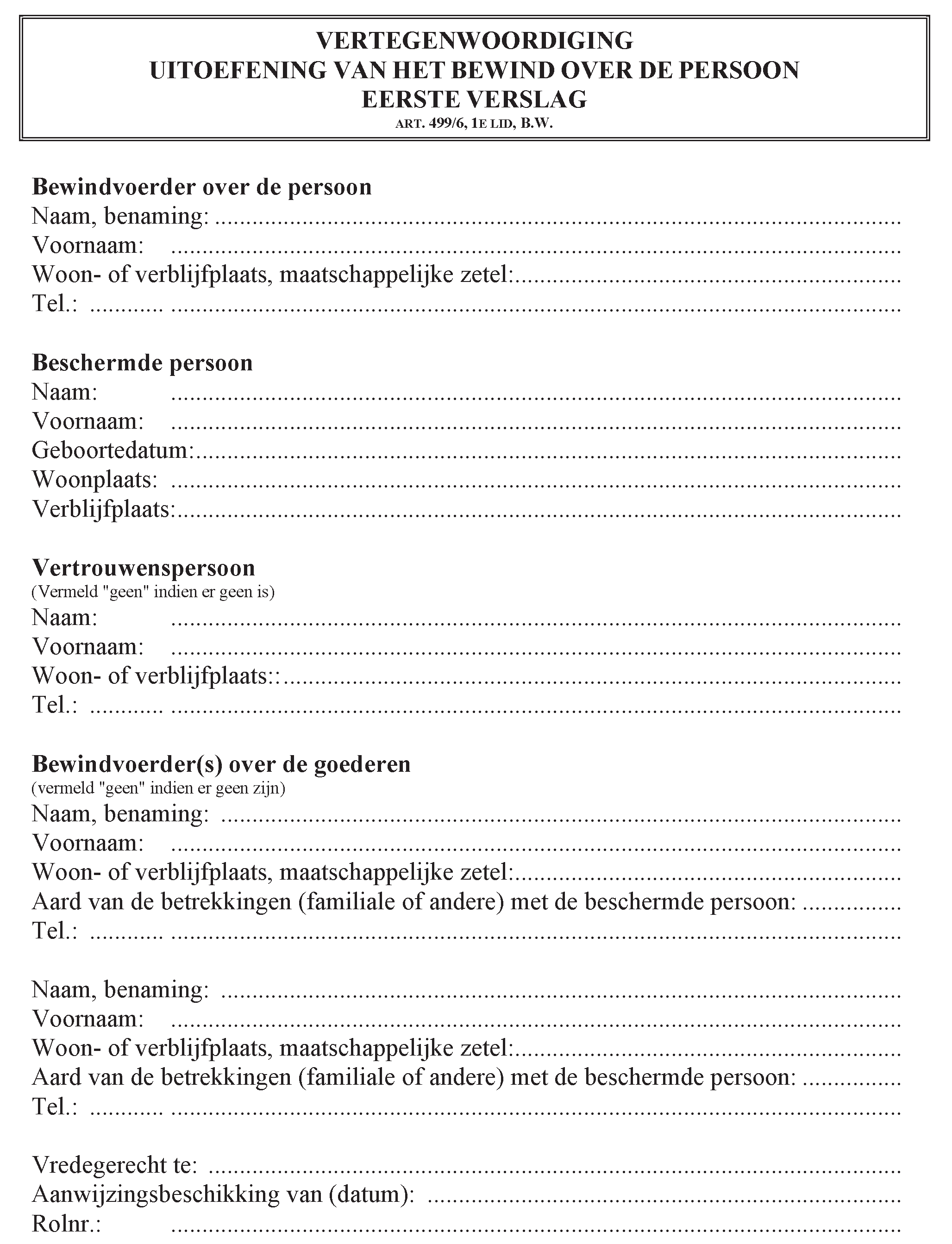 Bewindvoerder over de persoonNaam, benaming : Voornaam: Woon- of verblijfplaats, maatschappelijke zetel: Tel.: Beschermde persoonNaam:  Voornaam: Geboortedatum:  Woonplaats: Verblijfplaats: Vertrouwenspersoon(vermeld “geen” indien er geen is)Naam: Voornaam: Woon- of verblijfplaats: Tel.: 
Bewindvoerder(s) over de goederen(vermeld “geen” indien er geen zijn)Naam, benaming: Voornaam: Woon- of verblijfplaats, maatschappelijke zetel: Aard van de betrekkingen (familiale of andere) met de beschermde persoon: Tel.: Naam, benaming: Voornaam: Woon- of verblijfplaats, maatschappelijke zetel: Aard van de betrekkingen (familiale of andere) met de beschermde persoon: Tel.: Vredegerecht te: Aanwijzingsbeschikking van (datum): Rolnr.: BELGISCH STAATSBLAD- 02.09.2014- Ed. 2- MONITEUR BELGE	65387LEEFSITUATIELeefsituatie van de beschermde persoonde beschermde persoon leeft:	in gezinsverband:  	in een instelling: benaming van de instelling  	alleende beschermde persoon werkt: de beschermde persoon gaat vaak naar: 		een dagcentrum 		een werkplaatsde beschermde persoon heeft speciale begeleiding nodig:BIJZONDERE OPMERKINGEN65388	BELGISCH STAATSBLAD — 02.09.2014 − Ed. 2 — MONITEUR BELGEOVERMAKING VAN HET VERSLAGDe bewindvoerder over de persoon verklaart een exemplaar van het verslag te hebben overgemaakt op  aan:de beschermde persoon (verplicht, behoudens uitdrukkelijke afwijking hiervan door de vrederechter);de vertrouwenspersoon (verplicht indien een vertrouwenspersoon werd aangewezen).(Doorhalen wat niet past)ONDERTEKENING EN SLOTVERKLARINGDe bewindvoerder over de persoon verklaart de leefsituatie van de beschermde persoon oprecht en volledig te hebben beschreven en de vrederechter, de beschermde persoon en, in voorkomend geval, de vertrouwenspersoon op de hoogte te hebben gebracht van alle elementen die hen ter kennis moeten worden gebracht.De bewindvoerder over de persoon (plaats), op    (datum)   (handtekening)OPMERKINGENGezien om te worden gevoegd bij Ons besluit van 31 augustus 2014 tot vaststelling van de inhoud en de vorm van modellen van verslagen, van vereenvoudigde boekhouding en van verzoekschrift ter uitvoering van de artikelen 498/3, § 4, 499/6, 5e lid en 499/14, § 4, van het Burgerlijk Wetboek en van het artikel 1240, 8e lid, van het Gerechtelijk Wetboek.FILIPVan Koningswege :De Minister van Justitie, belast met Asiel en Migratie, Maatschappelijke Integratie en Armoedebestrijding, Mevr. M. DE BLOCK